Итоги конкурса ВИЗИТОК КЛАССОВза 2014-2015 учебный годВыписка из Экспертного заключения от 07 ноября 2014 годаПоздравляем ПОБЕДИТЕЛЕЙ и ПРИЗЁРОВ!!!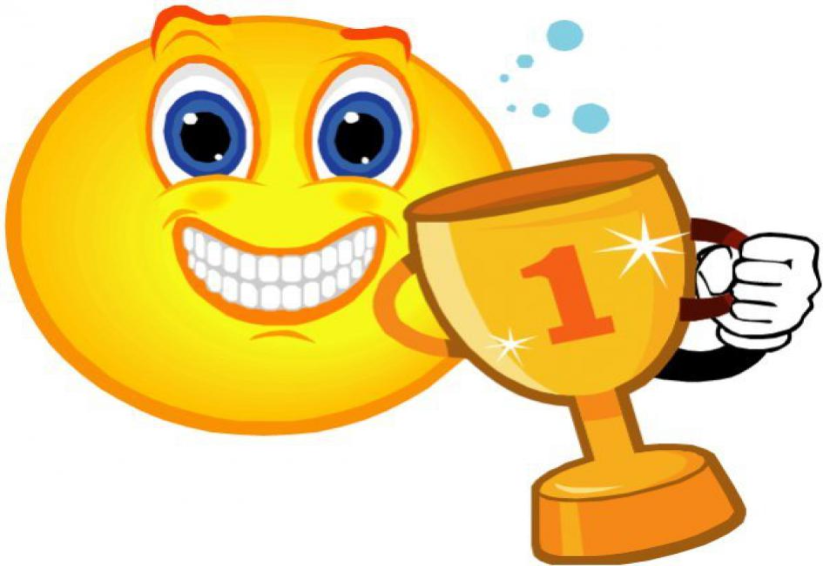 №МестоКлассКлассный руководительБаллы116ВСилантьева Маргарита Борисовна11226АОсипова Светлана Александровна10324БИванова Елена Викторовна10435ВШарикова Екатерина Андреевна9547БКолобова Ольга Николаевна8643БЖижина Екатерина Александровна8742АБелоусько Елена Геннадьевна8842БПопугаева Любовь Николаевна8942ВСотникова Марина Юрьевна81059БСуботович Ирина Алексеевна71154ВЛамыкина Вера Борисовна71251АГусейнова Зарема Ахмедхановна71361ВАдякина Татьяна Сергеевна61475БХамеева Ольга Алексеевна315810АИваникова Светлана Юрьевна2165АМамаева Марина Евгеньевна0177АПерепелкина Галина Эдуардовна0181БОрлова Татьяна Олеговна0193АСмирнова Елена Валерьевна0203ВСоловьева Наталья Владимировна0214АБукова Марина Владимировна0226БКузьминых Лариса Игоревна0238АКатцына Галина Сергеевна0249АСидоренко Ирина Александровна02511АРусакова Лариса Львовна0